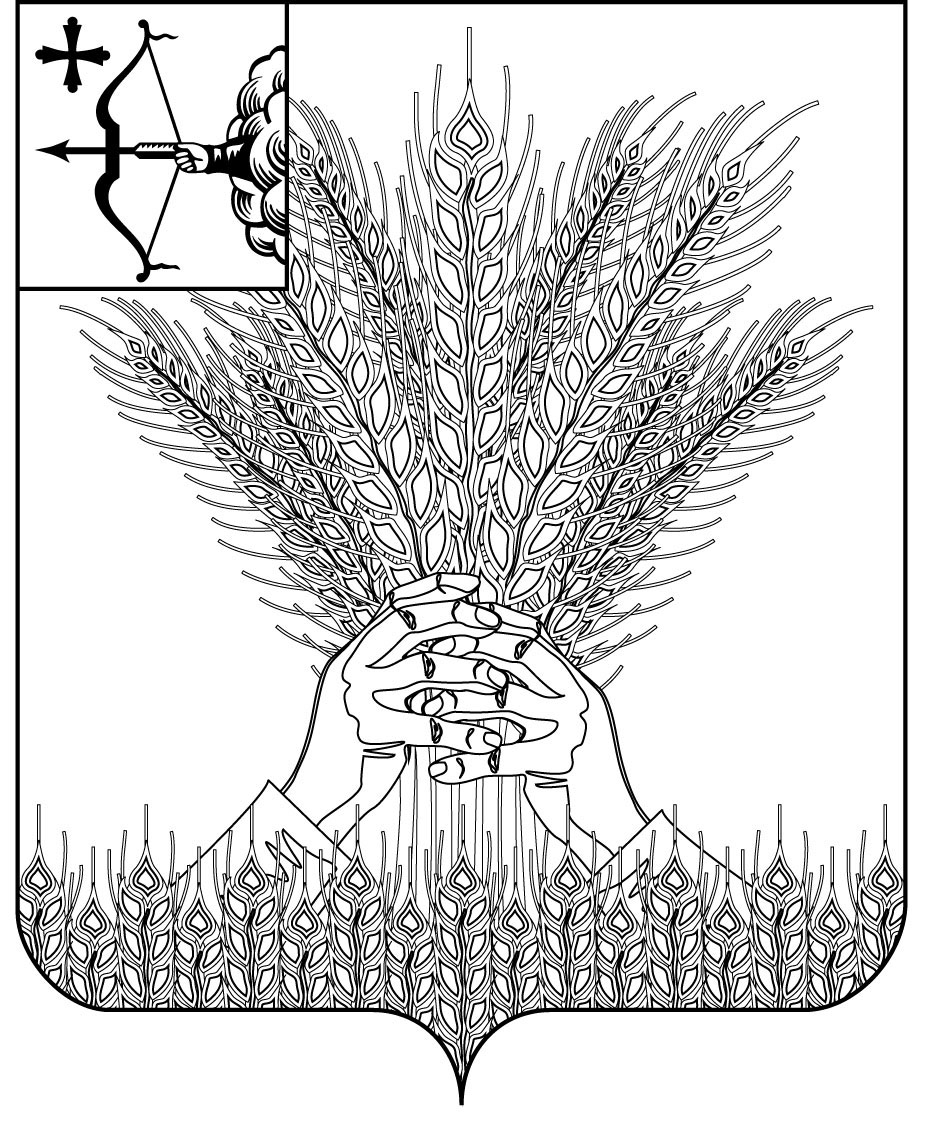 РОССИЙСКАЯ ФЕДЕРАЦИЯДУМА КИКНУРСКОГО МУНИЦИПАЛЬНОГО ОКРУГАКИРОВСКОЙ ОБЛАСТИпервого созыва                                        РЕШЕНИЕ                             проектО внесении изменений и дополненийв решение Думы Кикнурского муниципального округа Кировской области от 07.10.2020 № 2-21В соответствии с Уставом муниципального образования Кикнурский муниципальный округ Кировской области, принятым Решением Думы Кикнурского муниципального округа Кировской области от 19.10.2020 № 4-38, Дума Кикнурского муниципального округа Кировской области  РЕШИЛА:1. Внести следующие изменения и дополнения в Положение о бюджетном процессе в муниципальном образовании Кикнурский муниципальном округ Кировской области, утвержденное Решением Думы Кикнурского муниципального округа Кировской области от 07.10.2020 № 2-21 (далее – Положение):   1.1. Статью 22 Положения дополнить абзацем семь следующего содержания:  "- документах, определяющих цели национального развития Российской Федерации и направления деятельности органов публичной власти по их достижению.".          2. Настоящее решение вступает в силу с момента подписания.Председатель Думы Кикнурского муниципального округа                                                          В.Н. Сычев                                       Глава Кикнурского муниципального округа                                                          С.Ю. Галкин__________________________________________________________________ПОДГОТОВЛЕНОНачальник финансового управления                                      О.В. КотельниковаСОГЛАСОВАНОКонсультант - юрист отдела по планированию и исполнению бюджета финансовогоуправления администрацииКикнурского муниципальногоокруга                                                                                          И.В. ОкуневаЗаведующий отделом по организационно - правовым и кадровым вопросам                                                               И.Н. ЧернодароваРазослать: администрация округа, финансовое управление№пгт Кикнурпгт Кикнурпгт Кикнурпгт Кикнур